Grafomotorické cvičení: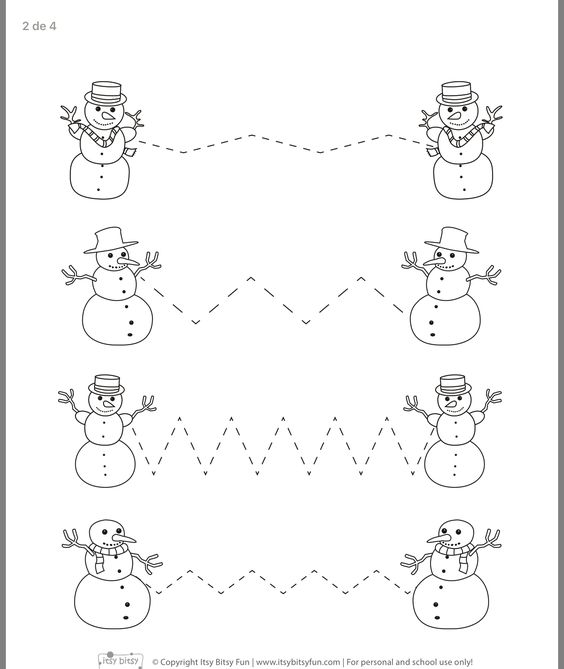 